6 сольф. Д/з от 28.04. Вот задание на эту неделю (все подробности в видео по ссылке):https://www.youtube.com/watch?v=Yzv1c03NysM&feature=emb_logo1) Поставьте, где необходимо, знаки альтерации в «заготовки» указанных аккордов. Выполняйте задание за фортепиано, проигрывая и пропевая каждый аккорд по несколько раз.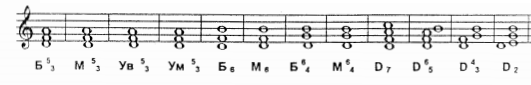 Б5/3 (мажорное трезвучие) = б3+м3М5/3 (минорное трезвучие) = м3+б3ув.5/3(увелич. трезвучие) = б3+б3ум. 5/3(уменьш. трезвучие) = м3+м3Б6 (мажорный секстаккорд) = м3+ ч4М6 (минорный секстаккорд) = б3+ч4Б6/4 (мажорный квартсекстаккорд) = ч4+б3М6/4(минорный квартсекстаккорд) = ч4+м3D7 = Б5/3+м3D5/6 = ум.5/3+б2D3/4 = м3+ б2+б3D2 = б2+Б5/3Задания (и ваши вопросы) присылайте мне в виде фото по адресу vcherashnyaya-distant2020@yandex.ru. В письме не забудьте указать имя и фамилию.На период дистанта связь со мной осуществляется только через почту!Будьте здоровы! Евгения Вячеславовна.